Consorzio 6 Toscana Sud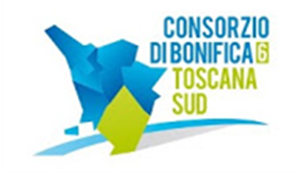 Viale Ximenes n. 3 – 58100 Grosseto - tel. 0564.22189     bonifica@pec.cb6toscanasud.it   -   www.cb6toscanasud.it     Codice Fiscale  01547070530  DIRETTORE AREA STUDI E PROGETTAZIONEDetermina N. 367  – Data Adozione  22/12/2016                  Atto Pubblicato su Banca Dati escluso/i allegato/i OGGETTO: Determina per impegno di spesa relativo all’incarico di commissario Ad Acta di cui al Lotto n° 019 - Realizzazione di una cassa di espansione alla confluenza del Fiume Bruna - Torrente Fossa ed opere complementari - già progetto Cod. 2012EGR0160 "Fiume Bruna. Cassa di espansione in loc. Castel di Pietra a seguito dell'evento alluvionale del 11-12 novembre 2012" (ex Lotto 284 cbg) € 20.075,20 oneri e IVA di legge inclusi.Numero proposta:  -DETERMINA DEL DIRETTORE AREA STUDI E PROGETTAZIONE N.367 DEL  22.12.2016    L’anno duemilasedici il giorno ventidue (22) del mese di dicembre alle ore 11,00 presso la sede del Consorzio in Grosseto, viale Ximenes n. 3IL DIRETTORE DELL’AREA STUDI E PROGETTAZIONEVisti il R.D. n.215/1933 e la Legge Regionale n.79/2012 che disciplinano l’attività di bonifica;Visto il Decreto del Presidente 22.01.2015 n.223 di assunzione, a far data dall’01.02.2015, del Direttore Generale del Consorzio 6 Toscana Sud; Visto il vigente Statuto Consortile;Visti il D.lgs. n. 50/2016,  il D.P.R. n. 207/2010 e la L.R. n. 38/2007 per le parti ancora vigenti, quali norme che regolamentano la materia degli appalti e dei contratti pubblici;Vista la L. 241/1990 in materia di procedimento amministrativo;Visti i Decreti del Direttore Generale 28.12.2015 n.209 e 19.01.2016 n.7 rispettivamente, di nomina dall’1.1.2016 del dipendente Ing. Roberto Tasselli quale Direttore dell’Area Studi e Progettazione e di attribuzione dei compiti di Direttore della medesima Area;Visto il Decreto del Presidente della Giunta Regionale n° 164 del 27 ottobre 2014 con il quale veniva nominato commissario per le attività connesse alla realizzazione dell’intervento di cui al “Lotto n° 019 - Realizzazione di una cassa di espansione alla confluenza del Fiume Bruna - Torrente Fossa ed opere complementari - già progetto Cod. 2012EGR0160 "Fiume Bruna. Cassa di espansione in loc. Castel di Pietra a seguito dell'evento alluvionale del 11-12 novembre 2012" (ex Lotto 284 cbg),  l’Ing. Marco Zagami con sede in Follonica (GR), via Dante Alighieri,6 – c.f.: ZGMMRC66A19F839F;Considerato che il  D.P.G.R.164/2014 al punto 4., fissava il termine ultimo per le attività di commissario al 30.09.2015, successivamente prorogato con decreto del Presidente della Giunta Regionale n° 172 del 30 settembre 2015 al 31.05.2016;Preso atto che il D.P.G.R.164/2014  al punto 5. let. f) dispone che gli oneri finanziari derivanti dall'attività commissariale sono a carico del Consorzio 6 Toscana Sud;Appurato che l’Ing. Marco Zagami ha svolto i propri compiti di commissario, conclusi con la trasmissione della Relazione finale sullo stato del procedimento amministrativo alla Regione Toscana in data 20.05.2016;DETERMINAdi impegnare la somma di € 20.075,20 per le attività relative all’incarico di commissario Ad Acta di cui al Lotto n° 019 - Realizzazione di una cassa di espansione alla confluenza del Fiume Bruna - Torrente Fossa ed opere complementari - già progetto Cod. 2012EGR0160 "Fiume Bruna. Cassa di espansione in loc. Castel di Pietra a seguito dell'evento alluvionale del 11-12 novembre 2012" (ex Lotto 284 cbg) che trova copertura finanziaria nel Bilancio di Previsione 2016 al Titolo 1 – Categoria 3 -  Capitolo 64 - Art.6 “Spese generali studio, rilievi e progetti” - Impegno n. IS.2016.02071;di dare atto che il pagamento sarà effettuato a seguito di emissione di regolare notula, con pagamento a 60 giorni decorrenti dalla data di ricezione della stessa, debitamente vistata dal Responsabile Unico del Procedimento, la quale sarà liquidata mediante emissione di apposito mandato di pagamento sul conto corrente dedicato come previsto dalla L.136/2010 così come modificata dalla L.217/2010. La liquidazione della fattura sarà subordinata all’assolvimento degli obblighi relativi alla tracciabilità dei flussi finanziari, nonché alla verifica della regolarità contributiva della Ditta, accertata d’ufficio.IL DIRETTORE AREA STUDI E PROGETTAZIONE(Ing. Roberto Tasselli)Parere di Regolarità ContabileIl sottoscritto Dott. Carlo Cagnani in qualità di Direttore dell’Area Amministrativa esprime sul presente Decreto il parere, in ordine alla sola Regolarità Contabile: FAVOREVOLEFirmato Dott. Carlo CagnaniATTESTATO DI PUBBLICAZIONEIl sottoscritto Direttore dell’Area Amministrativa certifica che il presente Decreto viene affissa all’Albo pretorio del Consorzio a partire dal 24.01.2017, per almeno 10 giorni consecutivi ai fini di pubblicità e conoscenza.Il Direttore Area AmministrativaFirmato Dott. Carlo Cagnani